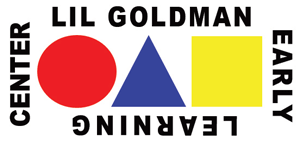 4050 S. Hulen St.Fort Worth, TX  76109August 2, 2021Dear Preschool Parents,Each year we have a number of weekdays that the preschool classes are closed but we still offer interim care (the yellow dates on the attached calendar). If you require your child to be at Lil Goldman on any of these dates, please return this form to the front desk or email back to Kayla Morris at the following: kayla.morris@lilgoldmanschool.org. You will be billed for the reservation in the month you are requesting the childcare. Once we receive your response, we will email you a reservation form authorizing the payment. The fee per Interim day is $80.00 and $50.00 for 9am-1pm.  If you do not make the reservation now, we cannot guarantee spaces for reservations received after September 9th for the coming school year. We will no longer accept drop-ins for interim care days. These are the dates:Sept 21_____                                                                                             Dec 29_____Sept 22_____                                                                                             Dec 30_____Sept 28_____                                                                                             Jan 3 _____Sept 29_____                                                                                             March 14_____                                                                                                                                        Nov 22______                                                                                            March 15_____                                                                                                                                        Nov 23______                                                                                            March 16_____                                                                                                                                        Nov 24 (till 1 pm only)______                                                                 March 17_____                                                                                                                                        Dec 22_____                                                                                               March 18_____                                                                                                                                        Dec 23______                                                                                             April 15_______Dec 27_____                                                                                               April 22______ Dec 28______                                                                                             May 31_______Child’s name___________________                       Parent’s Signature___________________                                                                                                                    